APES			Name_______________________________      Date______________THE SOIL TEXTURAL TRIANGLE PRACTICE NOTES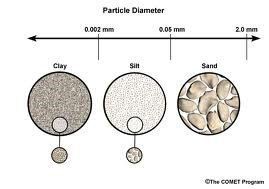 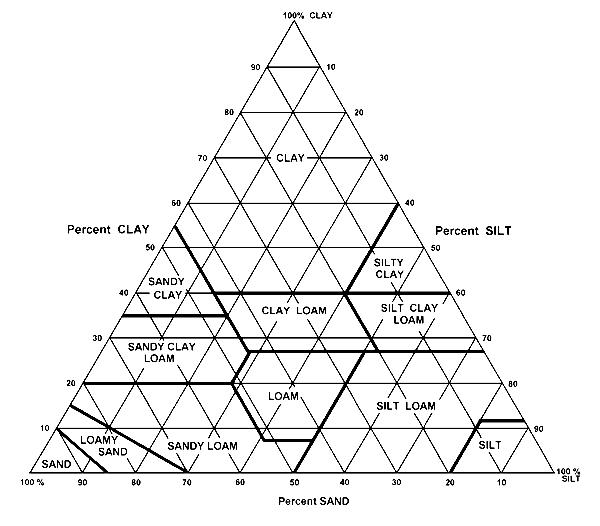 1.  Soil Profiles – go to this site APES in A Box: Soil Profiles and take notes on the soil horizons:   http://www.youtube.com/watch?v=6Kr3Wj7SeSc2.  Soil Triangle and Characteristics—go to this site APES in a Box: Soil Triangle and take notes:   http://www.youtube.com/watch?v=VEgHmgnrWzk3. How to read a Soil Triangle:  http://www.youtube.com/watch?v=bAYzoVliNFQ4.  Now it is your turn to use the Soil Texture Triangle.  Soil Textural Triangle Practice Exercises		% Sand	% Silt		% Clay	Texture Name         75		  10		  15		sandy loam 	    10		  83		   7		_______________________c)            20		  20                  70        	_______________________						Soil Texture WorksheetDirections: Using your soil texture chart and example, determine the following soil textures using the percentages given.		% sand	% silt		% clay			Soil Textureexample 	     75		  10		   15		sandy loam 	     42		_____		   37 		__________________ 	______	   52		   21 		__________________ 	______	   35		   50		__________________ 	     64		   30	          ______	__________________ 	     50		_____		   40		__________________Now for a challenge!: 	     36		______         ______	Clay Loam 	_____		______	   42		Silty Clay 	_____	           ______	______	Loamy sand     	_____		______	______	silt loamMake your own!!		______	______	______	__________________		______	______	______	__________________WHAT IS THE DIFFERENCE BETWEEN SAND, SILT AND CLAYSand is a naturally occurring granular material composed of finely divided rock and mineral particles. The composition of sand is highly variable, depending on the local rock sources and conditions, but the most common constituent of sand in inland continental settings and non-tropical coastal settings is silica (silicon dioxide, or SiO2), usually in the form of quartz.The second most common type of sand is calcium carbonate, for example aragonite, which has mostly been created, over the past half billion years, by various forms of life, like coral and shellfish. It is, for example, the primary form of sand apparent in areas where reefs have dominated the ecosystem for millions of years like the Caribbean. 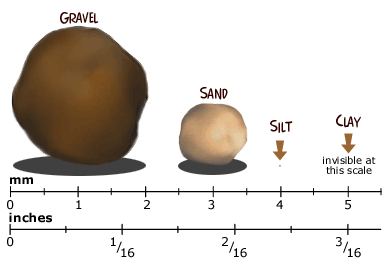 Silt is granular material of a size somewhere between sand and clay whose mineral origin is quartz and feldspar. Silt may occur as a soil or as suspended sediment (also known as suspended load) in a surface water body. It may also exist as soil deposited at the bottom of a water body. Silt has a moderate specific area with a typically non-sticky, plastic feel. Silt usually has a floury feel when dry, and a slippery feel when wet. Silt can be visually observed with a hand lens.Clay minerals are typically formed over long periods of time by the gradual chemical weathering of rocks, usually silicate-bearing, by low concentrations of carbonic acid and other diluted solvents. These solvents, usually acidic, migrate through the weathering rock after leaching through upper weathered layers. In addition to the weathering process, some clay minerals are formed by hydrothermal activity. Clay deposits may be formed in place as residual deposits in soil, but thick deposits usually are formed as the result of a secondary sedimentary deposition process after they have been eroded and transported from their original location of formation. Clay deposits are typically associated with very low energy depositional environments such as large lakes and marine basins.  The distinction between silt and clay varies by discipline. Geologists and soil scientists usually consider the separation to occur at a particle size of 2 µm (clays being finer than silts), sedimentologists often use 4-5 μm, and colloid chemists use 1 μm.Primary clays, also known as kaolins, are located at the site of formation. Secondary clay deposits have been moved by erosion and water from their primary location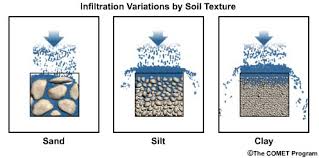 Notes from video!APES in a Box:  Soil ProfilesAPES in a Box: Soil Triangle & CharacteristicsSources:  WikipediaParticle Size:  http://www.google.com/imgres?sa=X&biw=1192&bih=491&tbm=isch&tbnid=hV_K7q5UNXnVnM%3A&imgrefurl=http%3A%2F%2Fwww.meted.ucar.edu%2Fhydro%2Fbasic_int%2Frunoff%2Fprint.htm&docid=boX84zgM8SdaTM&imgurl=http%3A%2F%2Fwww.meted.ucar.edu%2Fhydro%2Fbasic_int%2Frunoff%2Fmedia%2Fgraphics%2Finf_all.jpg&w=497&h=246&ei=MJgCU_y7LMewyQHflYCYBw&zoom=1&iact=rc&dur=370&page=3&start=26&ndsp=15&ved=0CKsBEK0DMBsParticle size:  http://www.google.com/imgres?sa=X&biw=1192&bih=491&tbm=isch&tbnid=yNvGVYTy_rx1wM%3A&imgrefurl=http%3A%2F%2Fwww.oshatrain.org%2Fcourses%2Fmods%2F802m3.html&docid=O6vDkhEHLCvEFM&imgurl=http%3A%2F%2Fwww.oshatrain.org%2Fcourses%2Fmods%2F802%2Fclay_sand_silt.png&w=392&h=265&ei=MJgCU_y7LMewyQHflYCYBw&zoom=1&iact=rc&dur=270&page=1&start=0&ndsp=11&ved=0CF0QrQMwAwSoil Texture Worksheet KeyDirections: Using your soil texture chart and example, determine the following soil textures using the percentages given.		% sand	% silt		% clay			Soil Textureexample 	     75		  10		   15		sandy loam 	     42		  21		   37 		clay loam 	     27		   52		   21 		silt loam 	     15		   35		   50		clay 	     64		  30	          	   6		sandy loam 	     50		   10		   40		sandy clayMake your own!!		90		9		1		Sand		20		20		60		ClayFor anyone who is up for a challenge: 	     36		30                   34	Clay Loam 	     10	           48      		42		Silty Clay	     85		10		  5		Loamy sand     	     30             60		10		silt loam